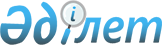 Об установлении дополнительного перечня лиц, относящихся к целевым группам
					
			Утративший силу
			
			
		
					Постановление акимата Коксуского района Алматинской области от 04 июня 2012 года N 236. Зарегистрировано Управлением юстиции Коксуского района Департамента юстиции Алматинской области 18 июня 2012 года N 2-14-131. Утратило силу постановлением акимата Коксуского района Алматинской области от 18 декабря 2013 года N 341      Сноска. Утратило силу постановлением акимата Коксуского района Алматинской области от 18.12.2013 N 341

      Примечание РЦПИ:

      В тексте сохранена авторская орфография и пунктуация.

      В соответствии с подпунктом 13) пункта 1 статьи 31 Закона Республики Казахстан от 23 января 2001 года "О местном государственном управлении и самоуправлении в Республике Казахстан", пунктом 2 статьи 5 Закона Республики Казахстан от 23 января 2001 года "О занятости населения", акимат Коксуского района ПОСТАНОВЛЯЕТ:



      1. Установить дополнительный перечень следующих лиц, относящихся к целевым группам, исходя из ситуации на рынке труда и бюджетных средств:

      безработные граждане зарегистрированные в уполномоченном органе;

      длительное время не работавшие;

      лица, не имеющие в семье ни одного работающего;

      лица, ранее не работавшие.



      2. Контроль за исполнением настоящего постановления возложить на заместителя акима района Садыкову Алию Секергалиевну.



      3. Настоящее постановление вступает в силу с момента государственной регистрации в органах юстиции и вводится в действие по истечении десяти календарных дней после дня его первого официального опубликования.      Аким района                                М. Осербаев
					© 2012. РГП на ПХВ «Институт законодательства и правовой информации Республики Казахстан» Министерства юстиции Республики Казахстан
				